УКАЗПРЕЗИДЕНТА РОССИЙСКОЙ ФЕДЕРАЦИИО ПОЧЕТНОЙ ГРАМОТЕ ПРЕЗИДЕНТА РОССИЙСКОЙ ФЕДЕРАЦИИИ БЛАГОДАРНОСТИ ПРЕЗИДЕНТА РОССИЙСКОЙ ФЕДЕРАЦИИ1. Утвердить прилагаемые:Положение о Почетной грамоте Президента Российской Федерации и об объявлении благодарности Президента Российской Федерации;образец бланка Почетной грамоты Президента Российской Федерации;образец бланка благодарности Президента Российской Федерации;описание нагрудного знака к Почетной грамоте Президента Российской Федерации;рисунок нагрудного знака к Почетной грамоте Президента Российской Федерации.2. Управлению делами Президента Российской Федерации по заявкам Управления Президента Российской Федерации по государственным наградам:(в ред. Указа Президента РФ от 12.01.2010 N 59)осуществлять финансирование изготовления бланков Почетной грамоты Президента Российской Федерации и бланков благодарности Президента Российской Федерации, нагрудных знаков к Почетной грамоте Президента Российской Федерации, а также рамок и футляров к Почетной грамоте Президента Российской Федерации и благодарности Президента Российской Федерации в пределах бюджетных ассигнований, предусмотренных в федеральном бюджете на соответствующий год на обеспечение деятельности Администрации Президента Российской Федерации;размещать государственные заказы на изготовление нагрудных знаков к Почетной грамоте Президента Российской Федерации на федеральном государственном унитарном предприятии Центр "Русские ремесла".3. Внести в пункт 6 Положения о полномочном представителе Президента Российской Федерации в федеральном округе, утвержденного Указом Президента Российской Федерации от 13 мая 2000 г. N 849 "О полномочном представителе Президента Российской Федерации в федеральном округе" (Собрание законодательства Российской Федерации, 2000, N 20, ст. 2112; N 26, ст. 2748; N 38, ст. 3781; 2001, N 6, ст. 551; 2004, N 15, ст. 1395; N 41, ст. 4021; 2005, N 13, ст. 1135), следующие изменения:абзац девятый изложить в следующей редакции:"вносит Президенту Российской Федерации представления о награждении государственными наградами Российской Федерации, Почетной грамотой Президента Российской Федерации высших должностных лиц (руководителей высших исполнительных органов государственной власти) субъектов Российской Федерации и руководителей законодательных (представительных) органов государственной власти субъектов Российской Федерации, находящихся в пределах федерального округа, и об объявлении им благодарности Президента Российской Федерации;";в абзаце десятом после слов "государственными наградами Российской Федерации," включить слова "Почетной грамотой Президента Российской Федерации и";абзац одиннадцатый изложить в следующей редакции:"вручает в федеральном округе по поручению Президента Российской Федерации государственные награды Российской Федерации, почетные грамоты Президента Российской Федерации, а также объявляет о поощрении в виде благодарности Президента Российской Федерации;".4. Правительству Российской Федерации:представить предложения по внесению изменений в акты Президента Российской Федерации в соответствии с настоящим Указом;привести свои акты в соответствие с настоящим Указом.5. Настоящий Указ вступает в силу со дня его официального опубликования.ПрезидентРоссийской ФедерацииВ.ПУТИНМосква, Кремль11 апреля 2008 годаN 487УтвержденоУказом ПрезидентаРоссийской Федерацииот 11 апреля 2008 г. N 487ПОЛОЖЕНИЕО ПОЧЕТНОЙ ГРАМОТЕ ПРЕЗИДЕНТА РОССИЙСКОЙ ФЕДЕРАЦИИИ ОБ ОБЪЯВЛЕНИИ БЛАГОДАРНОСТИ ПРЕЗИДЕНТАРОССИЙСКОЙ ФЕДЕРАЦИИ1. Награждение Почетной грамотой Президента Российской Федерации и объявление благодарности Президента Российской Федерации являются формой поощрения за заслуги в защите Отечества и обеспечении безопасности государства, укреплении законности, охране здоровья и жизни, защите прав и свобод граждан, государственном строительстве, экономике, науке, культуре, искусстве, воспитании, просвещении, спорте, благотворительной деятельности и иные заслуги перед государством.2. Почетной грамотой Президента Российской Федерации награждаются лица, замещающие государственные должности Российской Федерации и государственные должности субъектов Российской Федерации, государственные служащие Российской Федерации, видные деятели в области науки, культуры, искусства, воспитания, просвещения и спорта, авторитетные представители общественности и деловых кругов, граждане Российской Федерации, внесшие значительный вклад в реализацию государственной политики Российской Федерации и, как правило, имеющие широкую известность.Благодарность Президента Российской Федерации объявляется гражданам Российской Федерации, имеющим заслуги, названные в пункте 1 настоящего Положения, а также коллективам предприятий, организаций и учреждений независимо от формы собственности.Почетной грамотой Президента Российской Федерации могут награждаться иностранные граждане и лица без гражданства, им может объявляться благодарность Президента Российской Федерации.3. Ходатайства о награждении Почетной грамотой Президента Российской Федерации и об объявлении благодарности Президента Российской Федерации могут возбуждаться органами местного самоуправления муниципальных образований, а также предприятиями, организациями и учреждениями независимо от формы собственности. Указанные ходатайства направляются соответствующим высшим должностным лицам (руководителям высших исполнительных органов государственной власти) субъектов Российской Федерации или руководителям федеральных органов исполнительной власти.Порядок возбуждения ходатайств о награждении Почетной грамотой Президента Российской Федерации работников федеральных государственных органов или их аппаратов, военнослужащих, сотрудников органов внутренних дел Российской Федерации, Государственной противопожарной службы Министерства Российской Федерации по делам гражданской обороны, чрезвычайным ситуациям и ликвидации последствий стихийных бедствий, таможенных органов Российской Федерации, судей, работников органов прокуратуры Российской Федерации, сотрудников и работников Следственного комитета Российской Федерации, гражданского персонала Вооруженных Сил Российской Федерации, а также об объявлении им благодарности Президента Российской Федерации определяется решениями соответствующих федеральных государственных органов или их аппаратов.(в ред. Указов Президента РФ от 14.01.2011 N 38, от 07.12.2016 N 656)4. Представления о награждении Почетной грамотой Президента Российской Федерации и об объявлении благодарности Президента Российской Федерации вносятся Президенту Российской Федерации руководителями федеральных государственных органов, высшими должностными лицами (руководителями высших исполнительных органов государственной власти) субъектов Российской Федерации и руководителями законодательных (представительных) органов государственной власти субъектов Российской Федерации.Полномочный представитель Президента Российской Федерации в федеральном округе вносит Президенту Российской Федерации представления о награждении Почетной грамотой Президента Российской Федерации высших должностных лиц (руководителей высших исполнительных органов государственной власти) субъектов Российской Федерации и руководителей законодательных (представительных) органов государственной власти субъектов Российской Федерации, находящихся в пределах федерального округа, и об объявлении им благодарности Президента Российской Федерации, согласовывает направляемые Президенту Российской Федерации органами государственной власти субъектов Российской Федерации, находящимися в пределах федерального округа, представления о награждении Почетной грамотой Президента Российской Федерации и об объявлении благодарности Президента Российской Федерации.5. Представления к награждению Почетной грамотой Президента Российской Федерации иностранных граждан и лиц без гражданства, постоянно проживающих на территории Российской Федерации, а также к поощрению в виде объявления им благодарности Президента Российской Федерации производятся на общих основаниях.Представления к награждению Почетной грамотой Президента Российской Федерации иностранных граждан и лиц без гражданства, проживающих за пределами территории Российской Федерации, а также к поощрению в виде объявления им благодарности Президента Российской Федерации производятся Министерством иностранных дел Российской Федерации.6. В представлениях о награждении Почетной грамотой Президента Российской Федерации граждан Российской Федерации, иностранных граждан и лиц без гражданства и об объявлении им благодарности Президента Российской Федерации должны указываться сведения о названных в пункте 1 настоящего Положения заслугах этих лиц, а в представлениях об объявлении благодарности Президента Российской Федерации коллективам предприятий, организаций или учреждений - сведения о производственных, научных или иных достижениях этих коллективов.7. К представлениям о награждении Почетной грамотой Президента Российской Федерации и об объявлении благодарности Президента Российской Федерации прилагаются:выписка из решения (постановления, распоряжения, приказа) федерального государственного органа или его аппарата либо органа государственной власти субъекта Российской Федерации;характеристика с указанием производственных, научных или иных достижений лица или коллектива, а также другие необходимые информационные и справочные материалы;личный листок по учету кадров.8. О награждении Почетной грамотой Президента Российской Федерации и об объявлении благодарности Президента Российской Федерации издается распоряжение Президента Российской Федерации.9. К Почетной грамоте Президента Российской Федерации прилагается нагрудный знак, имеющий порядковый номер.Лицам, коллективам предприятий, организаций или учреждений, удостоенным благодарности Президента Российской Федерации, вручается благодарность Президента Российской Федерации.10. Вручение Почетной грамоты Президента Российской Федерации и благодарности Президента Российской Федерации осуществляется Президентом Российской Федерации или по его поручению Руководителем Администрации Президента Российской Федерации, полномочным представителем Президента Российской Федерации в федеральном округе или по поручению Руководителя Администрации Президента Российской Федерации другим должностным лицом.11. Подготовка проектов распоряжений Президента Российской Федерации и учет произведенных награждений Почетной грамотой Президента Российской Федерации и поощрений в виде объявления благодарности Президента Российской Федерации осуществляются Управлением Президента Российской Федерации по государственным наградам.(в ред. Указа Президента РФ от 12.01.2010 N 59)12. Сведения о награждении Почетной грамотой Президента Российской Федерации и об объявлении благодарности Президента Российской Федерации вносятся в личное дело и трудовую книжку (при наличии) поощренных лиц.(в ред. Указа Президента РФ от 06.10.2020 N 616)13. Повторное награждение Почетной грамотой Президента Российской Федерации не производится. Дубликаты Почетной грамоты Президента Российской Федерации, благодарности Президента Российской Федерации и нагрудного знака к Почетной грамоте Президента Российской Федерации взамен утерянных не выдаются.УтвержденУказом ПрезидентаРоссийской Федерацииот 11 апреля 2008 г. N 487ОБРАЗЕЦБЛАНКА ПОЧЕТНОЙ ГРАМОТЫ ПРЕЗИДЕНТА РОССИЙСКОЙ ФЕДЕРАЦИИ┌─────────────────────────────────────────────────────────────────────────┐│┌───────────────────────────────────────────────────────────────────────┐│││                                                                       ││││                              Герб России                              ││││                                                                       ││││                    ПРЕЗИДЕНТ РОССИЙСКОЙ ФЕДЕРАЦИИ                     ││││                           ПОЧЕТНАЯ ГРАМОТА                            ││││                                                                       ││││                                                                       ││││                                                                       ││││                                                                       ││││                                                                       │││└───────────────────────────────────────────────────────────────────────┘│└─────────────────────────────────────────────────────────────────────────┘УтвержденУказом ПрезидентаРоссийской Федерацииот 11 апреля 2008 г. N 487ОБРАЗЕЦБЛАНКА БЛАГОДАРНОСТИ ПРЕЗИДЕНТА РОССИЙСКОЙ ФЕДЕРАЦИИ┌─────────────────────────────────────────────────────────────────────────┐│┌───────────────────────────────────────────────────────────────────────┐│││                                                                       ││││                              Герб России                              ││││                                                                       ││││                    ПРЕЗИДЕНТ РОССИЙСКОЙ ФЕДЕРАЦИИ                     ││││                                                                       ││││                             БЛАГОДАРНОСТЬ                             ││││                                                                       ││││                                                                       ││││                                                                       ││││                                                                       ││││                                                                       │││└───────────────────────────────────────────────────────────────────────┘│└─────────────────────────────────────────────────────────────────────────┘УтвержденоУказом ПрезидентаРоссийской Федерацииот 11 апреля 2008 г. N 487ОПИСАНИЕНАГРУДНОГО ЗНАКА К ПОЧЕТНОЙ ГРАМОТЕ ПРЕЗИДЕНТАРОССИЙСКОЙ ФЕДЕРАЦИИЗнак изготавливается из серебра с позолотой и представляет собой круглый золотистый лавровый венок. Поле венка покрыто с лицевой стороны рубиновой эмалью. На лицевой стороне знака в центре - накладное изображение Государственного герба Российской Федерации.На оборотной стороне знак имеет приспособление для крепления к одежде и номер.Диаметр знака - 20 мм.УтвержденУказом ПрезидентаРоссийской Федерацииот 11 апреля 2008 г. N 487РИСУНОКНАГРУДНОГО ЗНАКА К ПОЧЕТНОЙ ГРАМОТЕ ПРЕЗИДЕНТАРОССИЙСКОЙ ФЕДЕРАЦИИ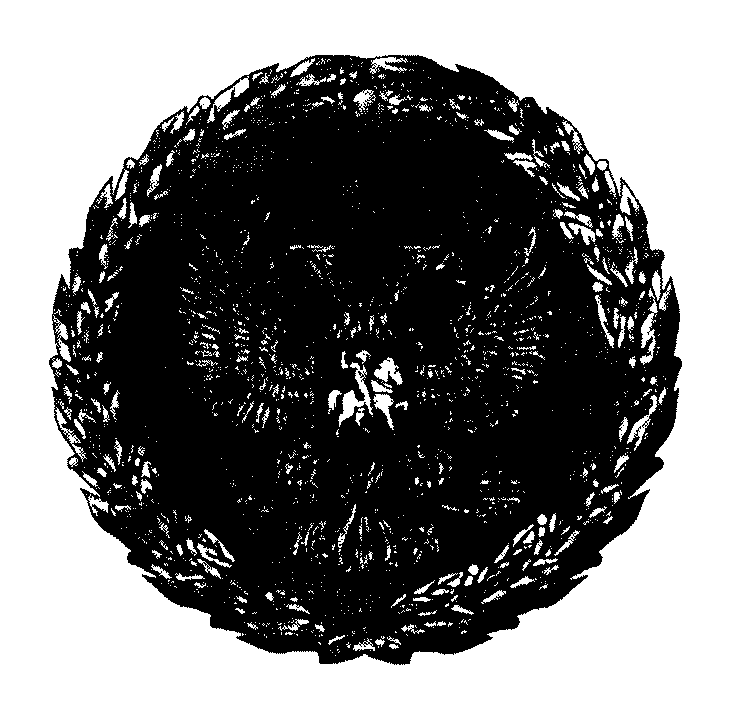 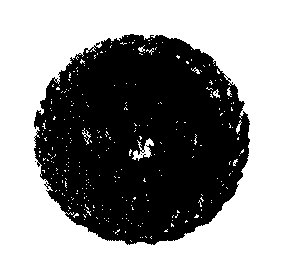 Документ предоставлен КонсультантПлюс
11 апреля 2008 годаN 487Список изменяющих документов(в ред. Указов Президента РФ от 12.01.2010 N 59,от 14.01.2011 N 38, от 07.12.2016 N 656, от 06.10.2020 N 616)Список изменяющих документов(в ред. Указов Президента РФ от 12.01.2010 N 59,от 14.01.2011 N 38, от 07.12.2016 N 656, от 06.10.2020 N 616)